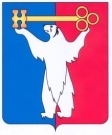 АДМИНИСТРАЦИЯ ГОРОДА НОРИЛЬСКАКРАСНОЯРСКОГО КРАЯРАСПОРЯЖЕНИЕ29.12.2014	   г.Норильск	             № 7106О внесении изменения в распоряжениеАдминистрации города Норильскаот 19.01.2010 № 93В связи с кадровыми изменениями в Администрации города Норильска,1.	Внести в представительный состав Комиссии по согласованию предоставления земельных участков в аренду и иное пользование (далее – Комиссия), утвержденный Распоряжением Администрации города Норильска от 19.01.2010 № 93 «Об утверждении Положения о комиссии по согласованию предоставления земельных участков в аренду и иное пользование», следующее изменение:1.1.	Вывести из состава Комиссии:- главного специалиста-юрисконсульта Управления имущества Администрации города Норильска.1.2.	Ввести в состав Комиссии:- начальника отдела правого обеспечения земельных и имущественных отношений Администрации города Норильска.2.	Опубликовать настоящее Распоряжение в газете "Заполярная правда" и разместить его на официальном сайте муниципального образования город Норильск.И.о.Руководителя Администрации города Норильска			  А.П. Митленко